VDFR 350-1 Appendix ECOMMUNICATIONS PROGRAM OF INSTRUCTION (POI) AND LESSON PLANS (LPs) 1-1 (Reference:  Army TR 350-70) Virginia Defense Force (VDF)Version January 2023Table of Contents LP Cover/Table of Contents..............................................................1-1 Approval Date/Version Preface...............................................................................................2-1 Purpose Approval Authority Training Location(s) Collaboration Instructions for Minor Changes and Additions Course Scope....................................................................................2-2 Courses ListStudent Learning Outcomes Program Learning Outcomes Core Abilities Competencies          Course Prerequisite...........................................................................2-3 Academic Hours Class Sizes Academic Prerequisites Special Information ........................................................................2-4 Instructor ResourcesTraining AidsAdditional Training AssistantsEquipment NeededMaterials NeededSafety and Risk AssessmentHow to Use this POI ...........................................................2-5 Instructor Guidance……………………………………………….2-6          Course Guidance ………………………………………………….2-7Appendix DPREFACE  2-1PURPOSEPer “VDF Regulation 350-1, VDF Training Management, this outlines the VDF Communications (COM) training POI and Lesson Plans (LPs).  (REF: AR 350-1, Chap 3, para 3-44)APPROVAL AUTHORITY: VDF G-3   Concurrence: VDF CGTRAINING LOCATIONSIntroductory materials at Initial Entry Training (IET); Multiple Unit Training Assemblies (MUTA), Ft. Pickett, VA; and reinforcing training at Home Station Unit Training Assemblies (UTA).COLLABORATIONVDF Force headquarters (FORHQ) G3 Training Support Office staff will provide instructors, references, and equipment, when needed, for training.MINOR CHANGES AND ADDITIONSMaterials will be reviewed annually.  Copies must be maintained on the VDF web site training section and with the VDF archive to protect continuity of operations.  COURSE SCOPE 2-2PROGRAM AND STUDENT LEARNING OUTCOMESPolicyThe Virginia Department of Military Affairs (DMA) requires VDF personnel to be trained and deployable during exercises or emergent situations to support civil organizations, as representatives of the Joint Staff Headquarters’ (JFHQ), Joint Operations Center (JOC), and when deployed with Virginia National Guard (VANG) units across the Commonwealth.  Due to resource constraints and operational tempo, The Adjutant General (TAG) of Virginia has established a continuing requirement for the VDF to augment VANG capabilities within the range of civil support capabilities, specifically described in the referenced JFHQ National Guard Civil Support (NGCS) Playbook.  Accordingly, the VDF will establish COMM proficiencies to answer the mission needs.  This Directive will prescribe the COMM proficiency levels and qualifications.  Mission Essential Task List and Mission Descriptions The TAG has directed that VDF provide security and civil support capabilities per the references and specifically as outlined in the NGCS Playbook. VDF will develop civil support competencies to support related missions assigned by the JFHQ.     a.  Mission Essential Task List (METL).        (1) Provide the VDF COM Level 1-qualified Soldiers.          (2) Ensure Soldiers are properly trained to applicable NGCS Playbook COM missions and prepared for assignment to a National Guard Support Team (NGST) per the references.        (3) Maintain information on VDF expert personnel qualified in select specialties listed in COM Level 2, as described below, in order to augment the VANG capabilities.       (4) Train to proficiency for protecting people and property across the Commonwealth of Virginia during man-made and natural disasters.  b.  Liaison Function.  Qualified Liaison Officers (LNO) may be assigned by the JFHQ/JOC as Emergency Support Function (ESF) -16 (Military Affairs) representatives to the Virginia Department of Emergency Management (VDEM) Emergency Operations Centers (EOCs); to VDEM Regional Coordination Centers (RCCs) as Regional Liaison Resources (RLR) representatives; or RLR teams may be sent to a VANG task force to augment command and control.  VDF may be tasked in such circumstances to provide communications teams with the LNO teams.  A related COM MOS skill set may be to provide an Amateur Radio Monitoring Team at VDEM and/or the JOC to assist coordination of statewide amateur radio practitioners during emergent conditions.  The communications teams with the RLR teams may consist of: Incident Management Assistance Resource (IMAR) teams, High Frequency Radio Resource (HFRR) teams; and/or State Agencies Radio System Resource (STARSR) teams.    c.  General Communications Support.  The TAG has directed that VDF further provide general Communications capabilities as outlined in the NGCS Playbook to support the VANG, including:        (1) STARS Radios        (2) Provide IMAR Teams.*         (3) Provide HFRR Teams.*(4) Provide MCP Resource Teams.**These Teams can be combined and a hand-held STARS radio added for more robust support.(5) HF Teams supporting the VDEM and JOC Radio Rooms; (6) Joint Incident Site Communications Capability (JISCC) system supportProficiency Levels PolicyCOM MOS personnel must achieve and maintain proficiency enough to instantly perform in the complex mixed mission environment.  Therefore, COM training will be to standard on communications-related mission essential tasks.  These essential tasks or training requirements will correspond to different levels of increasing proficiencies, which are described further below. Tactics, Techniques, and ProceduresDue to their unique background, roles, and missions, COM proficiency will be based on a combination of military, Federal Emergency Management Agency (FEMA) and American Red Cross (ARC) proficiencies, but with more of a security focus.  Much of the COM training curriculum is derived from identified state agencies, Civil Air Patrol (CAP), FEMA Emergency Management Institute (EMI), FEMA’s Community Emergency Response Team (CERT) curriculums, and may be augmented by relevant ARC courses.  As referenced below, all VDF soldiers must meet General and Professional Military Education (PME) qualifications outlined below.   COM Level 1 Initial COM MOS Level 1 qualification will be attained no later than 24 months after VDF entry by completing the requirements listed below. Thereafter validation and re-training will be a command-directed responsibility.COM MOS Level 2 COM MOS Level 2 qualification will be limited to designated specialties designated between the JFHQ J3 and VDF.  These specialties will be achieved and maintained outside VDF training cycles. The G3 role, with ACTDET assistance, is to track those people documenting proof of their expertise. The current list of specialties is contained below. Persons so certified will be the lead trainers for just-in-time training in the above civil support tasks.ReportingThe G3 COM Manager help commanders schedule, plan, and manage COM training in accordance with (IAW) the Yearly Training Plan (YTP) and HQVDF spreadsheet documentation.  Certification will operate generally on a two-year cycle.  Further Certification and deployability criteria will be required for members on relevant NGST.Readiness CertificationIn order to ensure that all levels of VDF command have cognizance of who has met all training requirements the following applies:    a. VDF G3 will work with training leaders, MSC, and NGST to ensure soldiers complete initial COM training within 24 months of VDF entry, and thereafter maintain verifiable competency by a combination of reinforcing UTA training and validation exercises.  The G3 will work with the VDF Active Detachment (ACTDET) to electronically maintain training currency in all courses.       b. In cases of emergency need (i.e. Commonwealth or National emergency), deviations may be considered by CG on an individual basis.  Individuals with a high level of previous demonstrated performance may receive a training waiver based on VDF needs.  Deficient training should be provided to the extent possible and as time allows.  General QualificationsAll soldiers assigned duties as a VDF COM mission capable must meet the following minimum requirements:* Member in good standing of the VDF, including being current on required Professional Military Education commensurate with rank and new-entrant status.* Possess a valid State driver’s license or Commonwealth-issued identification card and submit a copy to keep on record.* Have no felony convictions by any civilian or military court. * Annually meet weight/height standards in accordance with VDF regulations. General Training and Professional Military Education RequirementsAFTER INITIAL ENTRY TRAINING, TO MAINTAIN SOLDIER PROFICIENCY ALL PERSONNEL MUST ACHIEVE A “GO” ON ALL CLASSES ON A RECURRING COMMANDER-DIRECTED BASISVDF 100, Anti-Terrorism and Active Shooter 2.0 hour (3.0 with mini-exercise) AnnuallyVDF 101, VDMA/VDF Military Structure, Basic Operations & Emergency Response 2.0 hoursVDF 102, Soldier Values (Including Ethics/VA Sexual Harassment Prevention/EO) 2.0 hours AnnuallyVDF 103, Military Customs and Courtesies 2.0 hoursVDF 104, Uniform Wear and Inspection (including demo) 2.0 hours VDF 105, Drill and Ceremonies (including Formations) 6.0 hoursVDF 106 First Aid 4.0 hours (Commonwealth of Virginia EMT-B or other validated substitutes exempt)Total All Personnel – 20.0 hoursPME – E-7 AND ABOVEVDF 207 Administration & Correspondence 2.0 hoursVDF 208 VDF Command and Staff Action 4.0 hoursVDF 209, Equipment Accountability & Responsibility 2.0 hoursTotal E-7 and above – 8.0 hoursCOM LEVEL 1 QUALIFICATION STANDARDSAFTER INITIAL TASK TRAINING, TO MAINTAIN LEVEL 1 SOLDIER PROFICIENCY, ALL PERSONNEL MUST ACHIEVE A “GO” ON ALL OBJECTIVES CONTAINED IN THE FOLLOWING CLASSES BY WRITTEN TESTING AND/OR PRACTICAL APPLICATION ON A RECURRING COMMANDER-DIRECTED BASIS COM 100 Basic Communications 3.0 hours [Operational Procedures, Radio-Telephone Practices, Terminology, the Phonetic Alphabet, and Message Documentation Procedures, Operate Statewide Agencies Radio System (STARS) Radio and Organic VDF Handheld Radio(s)]COM 101, Basic Radio Communications 3.0 hours [Explain the theories of radio wave propagation, and VDF radio equipment, including antennas] COM 102, Incident Management Assistance Resource (IMAR) Mission, Administrative Procedures and Operations [All aspects of IMAR operations, including operating a TACPAK or PittPAK, operating within WEB EOC, and operating as part of a VANG Task Force or in the Joint Operations] (including TACPAK and PittPAK setup) 8.0 hoursCOM 103, High Frequency Radio Resource (HFRR)/Antenna Mission, Administrative Procedures and Operations 8.0 hours [All aspect of HFRR operations, including operating the ICOM M700/710 radios and antennas and operating as part of a VANG Task Force or in the Joint Operations] COM Level 1 sub-total hours – 21.0MCP CREW PERSONNEL MUST ADDITIONALLY ACHIEVE A “GO” ON THESE CLASSES VIA WRITTEN TESTING AND/OR PRACTICAL APPLICATION ON A RECURRING COMMANDER-DIRECTED BASISCOM 104 Mobile Communications Platform Resource (MCPR) Administrative Procedures and Operations, 16.0 hours [Pre-Maintenance Checks and Services (PMCS); CP Operational Procedures for Set-up/ Deployment; MICOM 2E ALE Radio Operations; MICOM 3F/3T/3R Radio Operations] VDF 210, Vehicle Operations & Maintenance, 2.0 hoursCOM 105 VDF Driver Trailer Towing Certification, 4.0 hoursCOM 106 MCP Generator Pre-Maintenance Checks and Services (PMCS), 2.0 hoursCOM 107 Fire Suppression Device Operation (Fire Department Instructor), 2.0 hoursMCP CREW COMM MOS Level 1 sub-total hours – 26.0COM MOS Level 2 Qualification Standards (Officer and E-6 and above serving in designated billets)*COM 200, HF Propagation Factors and Advanced Antenna Configurations, 4.0 hours *COM 201, Communications Planning Course, 16 hours *Attain an FCC General Class License*Attain an FCC Amateur Extra License*COM MOS Level 2 sub-total hours – 20.0 + Licensing REFERENCES* FEMA Course Catalogue* FM 7.0: Training the Force* FM 22-100: Leadership* Virginia Code Section 44-54-7 Regulations * Virginia Department of Military Affairs All Hazards Plan* National Guard Civil Support Playbook* VDFR 611-3, National Guard Support Team Management* VDF Directive 1-20, Operations and Training Procedures and FormatsCORE ABILITIESFunctional knowledge of the class subjects above.  COMPETENCIESIndividuals should be able to perform access control and light law enforcement tasks as outlined above.  COURSE PREREQUISITE 2-3ACADEMIC HOURS21.0 hours Basic24.0 hours MCPR20.0+ hours AdvancedCLASS SIZE - INSTRUCTOR / STUDENT RATIO	The maximum of 30- students per (1) instructor and one assistant instructor.ACADEMIC PREREQUISITES 	None.	SPECIAL INFORMATION 2-4INSTRUCTOR RESOURCESInstructors are issued instructional materials and any student handouts 60 days before the scheduled class.  The COMM Manager/Commandant staff will coordinate classrooms, classroom equipment, and written handouts, with G3 as needed.  TRAINING AIDS AND MATERIALS/EQUIPMENT NEEDED(1) Slide pack and supplemental instructional materials; (2) A/V equipment, computer, as required; (3) White board, poster board, and markers to list ideas; (4) Student handout material to support the lesson; and (5) Facilitator note cards: Material to support facilitated application and filed Go-No Go testing.   FACILITIES/TRAINING AREA Classroom and FPVA cantonment areas. Outdoor application areas.ADDITIONAL TRAINING ASSISTANTSNeeded to teach drill and radio procedures.SAFETY AND RISK ASSESSMENTClassroom environment and outdoor application areas.INSTRUCTOR GUIDANCE  2-5    a.  Prepare: (1) Locate your training site; (2) Review class materials for familiarization; (3) Review references; (4) Print lesson; (5) Notify VDF staff of student study assignments to be promulgated; (6) Develop additional student handouts; and (7) Print out student handouts before class, or ask for VDF staff assistance.     b. Rehearse.  Rehearse your role in the education and training session.       c. Reconnoiter.  Inspect the classroom and/or training area, and equipment readiness/availability at least 12 hours prior.  Coordinate with VDF staff if you cannot do it.  Never assume the venue will be ready.     d.  Conduct. (1) Distribute student handouts; (2) Present the learning package and cover Learning Objectives using instructional materials as you progress through the presentation; (3) Be prepared to use assistant instructors on a rotating basis to teach portions of the class; (4) Prepare questions for the students which would include the test questions or Go-No Go testing Objectives; (5) Get your group involved by asking the discussion questions and facilitate  \further discussion; (6) If time allows and appropriate, lead the students in a reflective practice exercise to answer the following questions: (a) What? (What learning concerning occurred during the education and training session?); (b) So what? (Why does it matter?); (c) Now what? (How will I use this information/new knowledge and apply it to my situation/unit/ organization?)       e.  Follow up: (1) If an exam covering your material does not yet exist, develop 5-10 test questions from your instruction (multiple choice/fill-in-the-blanks/true or false) and deliver to G3 Training staff; (2) ensure students have feedback forms and hand them in; (3) ensure an observer form like that below is viable for class visitors; (4)  Provide G3 Training staff feedback for improving slides/other aspects of instruction; (5) review student and visitor feedback provided by PME staff.      VIRGINIA DEFENSE FORCE      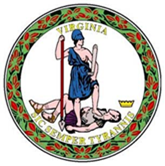 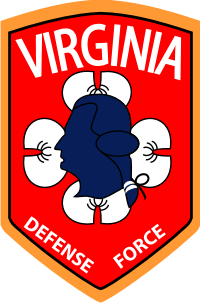 Classroom Observation FormDate of Observation:  Class Observed:         Observer:	           					Observee:                   Directions:  After the classroom observation, the observer and observee should discuss the questions on this form.  On this form, the observer should write about the classroom observation, but may also write about the conversation as well by including some of the observations, ideas, objectives, etc. of the observee. What was the purpose of the lesson you observed?What parts of the class seemed to particularly enhance the learning process?  What strengths does the instructor exhibit?What instructional options were discussed as a result of the observations?  (What options would the instructor like to explore?)     Observer’s Signature:   _________________________________   Date: _________     Observee’s Signature:  _________________________________   Date: _________			 COURSE LESSON PLANS  2-6VIRGINIA DEFENSE FORCE1. LESSON NUMBER AND TITLE: COM 100, Basic Communications2. CLASS TIME: 3.0 hours3.  HOW IT WILL BE TAUGHT:BACKGROUND:  Basic Communications knowledge prepares soldiers to understand the role that the VDF plays within community deployment and activity.     a.  CONDUCT: This class will be conducted in a classroom with chairs set into a conference node. Use of visual aids, such as slides and white board provided, is encouraged.  Students will be allowed to ask questions during the instruction.  The preferred instructor is a Special Purpose Platoon member.  The instructor will use anecdotes and examples from his/her experience to illustrate learning objectives.  Stationary demonstrations should be used.    b.  INSTRUCTIONAL INTENT:  This class should provide students with an understanding of communication operational procedures, radio and telephone practices, terminology, the Phonetic Alphabet, message documentation procedures, as well as an overview understanding of how to operate Statewide Agencies Radio System (STARS) radio and organic VDF handheld radio.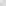 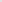 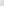 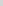 4. TRAINING OBJECTIVES:  Enabling objective (core knowledge objectives) (if needed, one per distinct training activity, with Action/Condition/Standard) normally couched in student action. See TR 350-70, Chapter VI-6, Training Course design. As a result of this instruction, the student must accomplish the following training objectives:Action: Discuss VDF basic communication practicesConditions. Interactive classroom Standards. Be able to understand the basics of VDF communication and the role of communications in operations 5.  TERMINAL LEARNING OUTCOMES:OUTCOME #1:  Explain basic communication mission and operational procedures, radio-telephone practices, and message documentation procedures OUTCOME #2:  Recognize how to operate Statewide Agencies Radio System (STARS) Radio and Organic VDF Handheld Radio(s)OUTCOME #3: Recite the Phonetic Alphabet and other pertinent terminology	OUTCOME #4: Understand safety precautions associated with communication duties * At conclusion Review/Summarize, repeating the core knowledge.6.  REFERENCES:  The instructor will use the followin references, and may add additional ones upon discussion with training staff.      a.  Army Doctrine Publication (ADP 1): The Army, Chapter 2   7.  INSTRUCTIONAL MATERIAL ISSUED TO STUDENTS: Use of standard Training Slides and Handouts, including COM100 Slides; TC 190138 Procedures; Go-No Go; Handouts; and Supervisor Level Procedure and Go-No Go.  Prepared class handouts are optional and at the discretion of the designated instructor upon discussion with VDF G3.  8.  This class is testable. The instructor should be familiar with the test questions/answers and emphasize those.9.  Students passing the test will be reported to the Active Detachment and G3 for recording completion.   VDF COURSE EVALUATION/CRITIQUE FORMStudent name, rank, and contact number/email: STRENGTHS: WEAKNESSES: RECOMMENDED CHANGES: INSTRUCTOR/VDF STAFF COMMENTS:Soldier signature:				Date:   Rev. 8.20VIRGINIA DEFENSE FORCE1. LESSON NUMBER AND TITLE: COM 101, Basic Radio Communications2. CLASS TIME: 3.0 hours3.  HOW IT WILL BE TAUGHT:BACKGROUND:  Basic Radio Communications knowledge prepares soldiers to understand the role that the VDF plays within community deployment and activity.     a.  CONDUCT: This class will be conducted in a classroom with chairs set into a conference node. Use of visual aids, such as slides and white board provided, is encouraged.  Students will be allowed to ask questions during the instruction.  The preferred instructor is a Special Purpose Platoon member.  The instructor will use anecdotes and examples from his/her experience to illustrate learning objectives.  Stationary demonstrations should be used.    b.  INSTRUCTIONAL INTENT:  This class should provide students with an ability to explain the theories of radio wave propagation, and VDF radio equipment, including antennas.4. TRAINING OBJECTIVES:  Enabling objective (core knowledge objectives) (if needed, one per distinct training activity, with Action/Condition/Standard) normally couched in student action. See TR 350-70, Chapter VI-6, Training Course design. As a result of this instruction, the student must accomplish the following training objectives:Action: Discuss VDF radio operations and componentsConditions. Interactive classroom and demonstration/applicationStandards. Be able to understand the basic radio operations encountered through service in the VDF 5.  TERMINAL LEARNING OBJECTIVES:OBJECTIVE #1:  Recognize components of basic radio operationOBJECTIVE #2: Explain the theories of radio wave propagation 	OBJECTIVE #3: Describe VDF radio equipment, including antennas 6.  REFERENCES:  The instructor will use the followin references, and may add additional ones upon discussion with Vtraining staff.      a.  Army Doctrine Publication (ADP 1): The Army, Chapter 2 7.  INSTRUCTIONAL MATERIAL ISSUED TO STUDENTS: Use of standard Training Slides and Handouts, including COM 101 Slides; TC 190138 Procedures; Go-No Go; Handouts; and Supervisor Level Procedure and Go-No Go.  Prepared class handouts are optional and at the discretion of the designated instructor upon discussion with VDF G3.  8.  This class is testable. The instructor should be familiar with the test questions/answers and emphasize those.9.  Students passing the test will be reported to the Active Detachment and G3 for recording completion.   VDF COURSE EVALUATION/CRITIQUE FORMStudent name, rank, and contact number/email: STRENGTHS: WEAKNESSES: RECOMMENDED CHANGES: INSTRUCTOR/VDF STAFF COMMENTS:Soldier signature:				Date:   Rev. 8.20VIRGINIA DEFENSE FORCE1. LESSON NUMBER AND TITLE: COM 102, Incident Management Assistance Resource (IMAR) Mission, Administrative Procedures and Operations2. CLASS TIME: 8.0 hours3.  HOW IT WILL BE TAUGHT:BACKGROUND:  IMAR mission knowledge prepares soldiers to understand the role that the VDF plays within community deployment and activity.     a.  CONDUCT: This class will be conducted in a classroom with chairs set into a conference node. Use of visual aids, such as slides and white board provided, is encouraged.  Students will be allowed to ask questions during the instruction.  The preferred instructor is a Special Purpose Platoon member.  The instructor will use anecdotes and examples from his/her experience to illustrate learning objectives.  Stationary demonstrations should be used.    b.  INSTRUCTIONAL INTENT:  This class should provide students with an understanding of all aspects of IMAR operations, including operating a TACPAK or PittPAK, operating within WEBEOC, and operating as part of a VANG Task Force or in the Joint Operations.4. TRAINING OBJECTIVES:  Enabling objective (core knowledge objectives) (if needed, one per distinct training activity, with Action/Condition/Standard) normally couched in student action. See TR 350-70, Chapter VI-6, Training Course design. As a result of this instruction, the student must accomplish the following training objectives:Action: Discuss VDF IMAR Mission duties & responsibilitiesConditions. Interactive classroom and demonstration/applicationStandards. Be able to understand the role of VDF IMAR missions within the context of VANG support and deployment 5.  TERMINAL LEARNING OUTCOMES:OUTCOME #1:  Deploy operational TACPAK or PittPAK OUTCOME #2: Explain proper WEBEOC operational procedures	OUTCOME #3: Describe the VDF IMAR mission during SAD operations* At conclusion Review/Summarize, repeating the core knowledge.6.  REFERENCES:  The instructor will use the followin references, and may add additional ones upon discussion with Vtraining staff.      a.  Army Doctrine Publication (ADP 1): The Army, Chapter 2 7.  INSTRUCTIONAL MATERIAL ISSUED TO STUDENTS: Use of standard Training Slides and Handouts, including COM 102 Slides; TC 190138 Procedures; Go-No Go; Handouts; and Supervisor Level Procedure and Go-No Go.  Prepared class handouts are optional and at the discretion of the designated instructor upon discussion with VDF G3.  8.  This class is testable. The instructor should be familiar with the test questions/answers and emphasize those.9.  Students passing the test will be reported to the Active Detachment and G3 for recording completion.   VDF COURSE EVALUATION/CRITIQUE FORMStudent name, rank, and contact number/email: STRENGTHS: WEAKNESSES: RECOMMENDED CHANGES: INSTRUCTOR/VDF STAFF COMMENTS:Soldier signature:				Date:   Rev. 8.20VIRGINIA DEFENSE FORCE1. LESSON NUMBER AND TITLE: COM 103, High Frequency Radio Resource (HFRR)/Antenna Mission, Administrative Procedures and Operations2. CLASS TIME: 8.0 hours3.  HOW IT WILL BE TAUGHT:BACKGROUND:  High Frequency Radio Resource (HFRR)/Antenna Mission, administrative procedures and operations knowledge prepare soldiers to understand the role that the VDF plays within community deployment and activity.     a.  CONDUCT: This class will be conducted in a classroom with chairs set into a conference node. Use of visual aids, such as slides and white board provided, is encouraged. Students will be allowed to ask questions during the instruction.  The preferred instructor is a Special Purpose Platoon member. The instructor will use anecdotes and examples from his/her experience to illustrate learning objectives.  Stationary demonstrations should be used.    b.  INSTRUCTIONAL INTENT:  This class should provide students with an understanding of all aspects of HFRR operations, including operating the ICOM M700/710 radios and antennas and operating as part of a VANG Task Force or in the Joint Operations.4. TRAINING OBJECTIVES:  Enabling objective (core knowledge objectives) (if needed, one per distinct training activity, with Action/Condition/Standard) normally couched in student action. As a result of this instruction, the student must accomplish the following training objectives:Action: Discuss VDF High Frequency Radio Resource (HFRR)/Antenna Mission, administrative procedures, and operationsConditions. Interactive classroom and outdoor demonstration/applicationStandards. Be able to understand role of VDF HFRR operations and deployment 5.  TERMINAL LEARNING OUTCOMES:OUTCOME #1: Operate deployed HFRROUTCOME #2: Describe HFRR/Antenna administrative procedures and operations	OUTCOME #3: Explain HFRR role in SAD mission * At conclusion Review/Summarize, repeating the core knowledge.6.  REFERENCES:  The instructor will use the followin references, and may add additional ones upon discussion with Vtraining staff.      a.  Army Doctrine Publication (ADP 1): The Army, Chapter 2 7.  INSTRUCTIONAL MATERIAL ISSUED TO STUDENTS: Use of standard Training Slides and Handouts, including COM 103 Slides; TC 190138 Procedures; Go-No Go; Handouts; and Supervisor Level Procedure and Go-No Go.  Prepared class handouts are optional and at the discretion of the designated instructor upon discussion with VDF G3.  8.  This class is testable. The instructor should be familiar with the test questions/answers and emphasize those.9.  Students passing the test will be reported to the Active Detachment and G3 for recording completion.   VDF COURSE EVALUATION/CRITIQUE FORMStudent name, rank, and contact number/email: STRENGTHS: WEAKNESSES: RECOMMENDED CHANGES: INSTRUCTOR/VDF STAFF COMMENTS:Soldier signature:				Date:   Rev. 8.20